НЕКОТОРЫЕ МОМЕНТЫ ПРО АЛИМЕНТЫ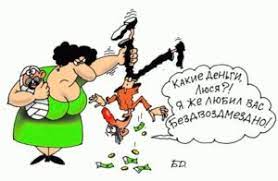 Наступивший год принес важные законодательные новеллы в регулирование ответственности за неуплату алиментов. 10 января 2022 года вступили в силу поправки в ст. 5.35.1 КоАП РФ и ст. 157 УК РФ, предусматривающие соответственно административную и уголовную ответственность за неуплату алиментов в полном объеме. Принципиальное изменение состоит в том, что неуплатой средств на содержание несовершеннолетних детей и нетрудоспособных детей, достигших 18 лет, а также неуплатой совершеннолетними трудоспособными детьми средств на содержание нетрудоспособных родителей будет признаваться неуплата без уважительных причин средств в размере, установленном решением суда или нотариально удостоверенным соглашением. Следовательно, частичная уплата алиментов больше не спасет плательщика от привлечения к ответственности – выполнением этой обязанности теперь признается только уплата указанных платежей в полном размере.Неудивительно, что ужесточение ответственности многими было воспринято негативно (что естественно – во все времена и у всех народов любое ужесточение ответственности вызывает неприятие). Число лиц, привлекаемых к уголовной ответственности по ст. 157 УК, скорее всего, с этого года также возрастет.В то же время стоит отметить, что рассматриваемые новеллы законодательства об ответственности за административные правонарушения и особенно уголовно-правового законодательства весьма сбалансированы. Наряду с требованием об уплате алиментных платежей в полном объеме в УК (ч. 3 ст. 157) появилась норма, согласно которой лицо, совершившее преступление, предусмотренное настоящей статьей, освобождается от уголовной ответственности, если оно полностью погасило задолженность. Таким образом, даже при наличии оснований для привлечения к уголовной ответственности УК предусмотрена возможность освобождения от нее. В связи с этим можно утверждать, что рассматриваемые новеллы нацелены не на увеличение статистики привлечения неплательщиков алиментов к ответственности (административной и затем уголовной), а на улучшение (в идеале – нормализацию) ситуации с уплатой алиментов.Также необходимо обратить внимание на упоминание в профильных статьях КоАП и УК об отсутствии уважительных причин неуплаты алиментов как необходимом условии привлечения к ответственности. По понятным причинам категория уважительных причин является оценочной, и их перечень по определению не может быть закрытым.Однако наличие указанных и подобных им обстоятельств, которые могут быть признанными уважительными причинами, освобождает плательщика от привлечения к ответственности за неуплату алиментов, но не освобождает от обязанности их платить. В связи с этим необходимо отметить, что Семейный кодекс РФ предоставляет плательщику алиментов набор инструментов, с помощью которых он может защитить свои права. В частности, в соответствии со ст. 119 Семейного кодекса в случае изменения материального или семейного положения допускается изменение установленного размера алиментов (в сторону уменьшения) или даже освобождение от их уплаты. Также согласно ст. 114 Кодекса возможно полное или частичное освобождение от уплаты задолженности по алиментам при наличии у плательщика болезни или иных уважительных причин. Однако повторю, что все уважительные причины (болезнь, изменение материального или семейного положения и т.п.) должны быть заявлены плательщиком алиментов суду и подтверждены надлежащими доказательствами. То есть плательщик должен инициативно осуществить действия, направленные на уменьшение размера алиментных выплат. Помимо сокращения нагрузки судов (которые смогут больше времени уделить рассмотрению и разрешению других гражданских дел) есть значимое обстоятельство, регулируемое на перспективу подобным изменением порядка уплаты алиментов и имеющее важное нравственное значение. К сожалению, нередки ситуации, когда плательщик алиментов не платит их, декларируя готовность их уплачивать по первому требованию получателя алиментов, который, в свою очередь, в силу различных причин может не поднимать этот вопрос в судебном порядке. В итоге лицо, обязанное уплачивать алименты, попросту устраняется от выполнения этой обязанности и не участвует в содержании своих детей. Впоследствии, когда ребенок (дети) вырастает, а плательщик алиментов, фактически оставшийся неплательщиком, стареет, ничто не препятствует ему требовать от детей содержания, и даже если уклонение от уплаты им алиментов очевидно, в случае отсутствия инициативы получателя алиментов на их взыскание это означает, что оснований для отказа в удовлетворении его требований нет, как бы ни возмущались взрослые дети таким требованием родителя.Кроме того, при всей аморальности поведения такого неплательщика алиментов отсутствуют основания для признания его недостойным наследником, если случится так, что он переживет своего ребенка (детей). Согласно п. 2 ст. 1117 ГК РФ по требованию заинтересованного лица суд отстраняет от наследования по закону граждан, злостно уклонявшихся от выполнения возложенных на них законом обязанностей по содержанию наследодателя. Однако если обращения в суд за установлением алиментов не было, то и злостного уклонения формально быть не может.В практике был случай, когда наследниками имущества женщины-предпринимателя, не имевшей детей, были муж и мать покойной. В спор вмешался отец покойной, который ушел из семьи, когда дочь была младенцем, уехал в другой регион и алименты не платил. Поскольку доверительница с заявлением о выплате алиментов не обращалась, оснований для признания данного претендента недостойным наследником, к сожалению, не было, и он смог претендовать на наследство. Подобные ситуации представляют собой явный правовой пробел, и сохранение условий для их возникновения весьма нежелательно.Таким образом, уплата алиментов, должна стать неотвратимой обязанностью каждого, кто обязан их уплачивать, – это будет и законно, и нравственно. Кроме того, это важно для правопорядка и законности не только в настоящее время, но и в перспективе.С уважением социальный педагог                                  Тимошенко Т.Г.МОУ ИРМО «Грановская НОШ»